Številka: 900-295/2018-1Datum: 30. 10. 2018Na podlagi sedmega odstavka 58. člena Statuta Mestne občine Ljubljana (Uradni list RS, št. 24/2016-uradno prečiščeno besedilo) S K L I C U J E M32. SEJO SVETA ČETRTNE SKUPNOSTI ROŽNIK,MESTNE OBČINE LJUBLJANA,ki bo v četrtek, 8. 11. 2018 ob 18:00 uri,v gostilni Origano, Cesta na Vrhovce 4, Ljubljana. Predlagam naslednji  D N E V N I   R E D:Pregled in potrditev zapisnika 31. redne seje Sveta Četrtne skupnosti Rožnik MOLPotrditev izplačila sejnin članom Sveta ČS Rožnik za leto 2018RaznoMorebitne pobude in predloge posredujete v pisni obliki vsaj dva dni pred sejo.Prosimo, da v primeru zadržanosti svojo morebitno odsotnost sporočite na sedež Četrtne skupnosti Rožnik 01 256 23 12 ali na mol.roznik@ljubljana.si.Aleš Jenko predsednik SvetaČetrtne skupnosti RožnikMestne občine Ljubljana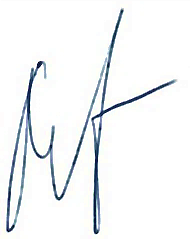 Poslano/vročeno:- Članice in člani Sveta ČS Rožnik  MOLV vednost:- Podžupan g. Dejan Crnek- Služba za lokalno samoupravo, MU, MOLPriloge:- Gradivo za 1. točko je priloženo 